АДМИНИСТРАЦИЯ ФЕДОРОВСКОГО ПЕРВОГО СЕЛЬСОВЕТА САРАКТАШСКОГО РАЙОНА ОРЕНБУРГСКОЙ ОБЛАСТИП О С Т А Н О В Л Е Н И Е_________________________________________________________________________________________________________07.07.2021 г.                        с. Федоровка Первая          	                     № 28-п          В соответствии с Федеральными законами от 12 июня 2002 года № 67-ФЗ «Об основных гарантиях избирательных прав и права на участие в референдуме граждан Российской Федерации», от 22 февраля 2014 года № 20-ФЗ «О выборах депутатов Государственной Думы Федерального Собрания Российской Федерации», Законом Оренбургской области от 16 ноября 2005 года № 2711/469-III-ОЗ «О выборах депутатов Законодательного Собрания Оренбургской области»:          1. Образовать рабочую группу по оперативному решению вопросов, связанных с подготовкой и проведением выборов депутатов  Государственной Думы Федерального Собрания Российской Федерации восьмого созыва, депутатов Законодательного Собрания Оренбургской области седьмого созыва (далее – выборы депутатов) и утвердить ее состав согласно приложению № 1.         2. Утвердить план организационно-технических мероприятий по оказанию содействия избирательным комиссиям в реализации их полномочий при подготовке и проведении выборов депутатов согласно приложению № 2. 3. Контроль исполнения настоящего постановления оставляю за собой.          4. Постановление вступает в силу со дня его подписания и подлежит размещению на официальном сайте администрации сельсовета.Глава муниципального образования                                             А.А. ХлопушинРазослано: членам рабочей группы, территориальной избирательной комиссии Саракташского района, орготделу, прокуратуре районаС О С Т А Врабочей группы по оперативному решению вопросов, связанныхс подготовкой и проведением выборов депутатов Государственной Думы Федерального Собрания Российской Федерации восьмого созыва, депутатов Законодательного Собрания Оренбургской области седьмого созыва __________П Л А Норганизационно-технических мероприятий по оперативному решению вопросов, связанных с подготовкойи проведением выборов депутатов Государственной Думы Федерального Собрания Российской Федерации восьмого созыва, депутатов Законодательного Собрания Оренбургской области седьмого созываПримечание. Привлечение в качестве ответственных исполнителей мероприятий настоящего Плана органов и организаций, не являющимися органами местного самоуправления Саракташского района, осуществляется по согласованию или на договорной основе.                                  _________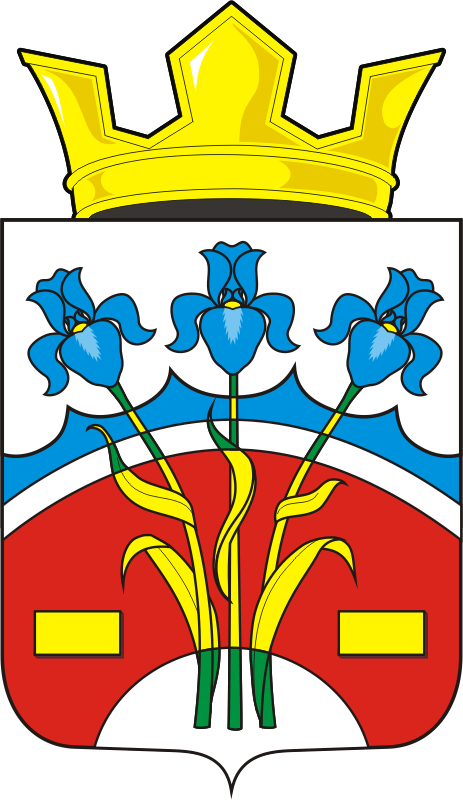 О мерах по оказанию содействия избирательным комиссиям в реализации их полномочий при подготовке и проведении выборов депутатов Государственной Думы Федерального Собрания Российской Федерации восьмого созыва, депутатов Законодательного Собрания Оренбургской области седьмого созыва на территории муниципального образования Федоровский Первый сельсовет Саракташского района Оренбургской областиПриложение № 1к постановлению администрации сельсоветаот 07.07.2021   № 28-пХлопушин Александр Александрович -руководитель рабочей группы, глава  Федоровского Первого  сельсоветаКорольков Евгений Александрович-заместитель руководителя рабочей группы, председатель участковой избирательной комиссии 1498Богрякова Нина Ивановна -секретарь рабочей группы, специалист ВУС администрации сельсоветаЧлены рабочей группы:Члены рабочей группы:Члены рабочей группы:Лазарева Валентина Александровна-заведующая Дома культуры с. Федоровка ПерваяМедведев Владимир Павлович-управляющий ООО «Колос»Кирюхина Елена Александровна-староста д. СияльтугайСулейманова Лилия Ахатовна -заведующая ФАП с. Федоровка Первая (по согласованию)Шанскова Татьяна Валентиновна-Директор МОБУ 1-Федоровская ООШ (по согласованию)Приложение № 2к постановлению администрации сельсоветаот 07.07.2021   № 28-п№№ п/пНаименование мероприятияСрок проведенияОтветственные исполнители1.Проведение заседаний рабочей группы по оперативному решению вопросов, связанных с подготовкой и проведением выборов депутатов Государственной Думы Федерального Собрания Российской Федерации восьмого созыва, депутатов Законодательного Собрания Оренбургской области седьмого созыва (далее – выборы депутатов)июль-сентябрь 2021 годаХлопушин А.А. – руководитель рабочей группы;члены рабочей группы2.Оказание содействия в проведении совещаний с председателями, секретарями участковых избирательных комиссий по вопросам подготовки и проведения выборов депутатов по отдельному графикуХлопушин А.А. – руководитель рабочей группы;3.Предоставление избирательным комиссиям на безвозмездной основе необходимых помещений, включая помещения для голосования и помещения для хранения избирательной документации, транспортных средств, средств связи и технического оборудования, а также оказание при необходимости иной помощи, направленной на обеспечение выполнения избирательными комиссиями проведения выборов депутатовпериод проведения избирательной кампании по мере поступления соответствующих заявокАдминистрация муниципального образования Федоровский Первый сельсовет4.Обеспечение избирательных участков оборудованием, специальными приспособлениями, позволяющими инвалидам и лицам с ограниченными возможностями здоровья в полном объёме реализовать их избирательные правапериод подготовки проведения выборовАдминистрация муниципального образования Федоровский Первый сельсовет5.Информирование избирателей о подготовке  проведения выборов депутатовпериод подготовки проведения голосованияАдминистрация муниципального образования Федоровский Первый сельсовет6.Оборудование помещений участковых избирательных комиссий в день голосования металлодетекторами и техническими средствами объективного контроляпериод подготовки проведения выборовАдминистрация муниципального образования Федоровский Первый сельсовет7.Принятие мер по пресечению противоправной агитационной деятельности, предотвращению изготовления незаконных и подложных предвыборных агитационных материалов и их изъятию, установлению изготовителей и распространителей указанных материалов, выявлению участников иной противоправной агитационной деятельности, своевременное информирование соответствующих избирательных комиссий о выявленных фактах и принятых мерах, своевременное направление материалов в судагитационный период избирательной кампанииОМВД России по Саракташскому району,Администрация муниципального образования Федоровский Первый сельсовет8.Уточнение перечня избирательных участков и их границНе позднее 27 июня 2021 годаАдминистрация муниципального образования Федоровский Первый сельсовет9.Выделение специальных мест для размещения печатных агитационных материалов на территории каждого избирательного участкаНе позднее 19 августа 2021 годаАдминистрация муниципального образования Федоровский Первый сельсовет10.Обеспечение соблюдения требований пожарной безопасности и антитеррористической защищенности в помещениях для голосованияАвгуст-сентябрь 2021 годаАдминистрация муниципального образования Федоровский Первый сельсовет11.Обеспечение членов избирательных комиссий, а также иных участников избирательного процесса средствами индивидуальной защитыАвгуст-сентябрь 2021 годаАдминистрация муниципального образования Федоровский Первый сельсовет при содействии ТИК Саракташского района12.Обеспечение помещений для голосования резервным автономным энергоснабжением17-19 сентября 2021 годаАдминистрация муниципального образования Федоровский Первый сельсовет13.Предоставление резервных помещений для голосования при проведении выборов депутатов в случаях необходимости приостановления процедуры голосования и эвакуации избирательного участка 17-19 сентября 2021 годаАдминистрация муниципального образования Федоровский Первый сельсовет14.Обеспечение функционирования общественного транспорта с целью прибытия граждан к месту проведения голосования17-19 сентября 2021 годаАдминистрация муниципального образования Федоровский Первый сельсовет